ПАМЯТКА ПО ДЕЙСТВИЯМ ПРИ ЗАХВАТЕ ЗАЛОЖНИКОВ.Любой человек по стечению обстоятельств может оказаться заложником у преступников, и ваша жизнь становится предметом торга для террористов. Очень часто объектами преступных посягательств становятся детские учреждения, поэтому важно довести данную информацию не только до взрослых, но и до детей.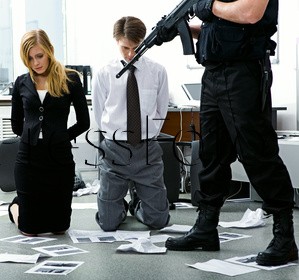 Если Вы оказались заложником придерживайтесь следующих правил:Не допускайте действий, которые могут спровоцировать нападающих к применению оружия и привести к человеческим жертвам.Переносите лишения, унижения и оскорбления, не смотрите в глаза преступникам, не ведите себя вызывающе.При необходимости выполняйте требования преступников, не противоречьте им, не рискуйте жизнью окружающих и своей собственной, старайтесь не допускать истерик и паник.На совершение любых действий (сесть, встать, попить, сходить в туалет), спрашивайте разрешения.Постарайтесь запомнить приметы преступников, отличительные черты их лиц, одежду, имена, клички, возможные шрамы, татуировки, особенности речи, манеры поведения, тематику разговоров.ПОМНИТЕ!Получив сообщение о Вашем захвате, спецслужбы уже начали действовать и предпримут все необходимые меры для освобождения.Во время проведения спецоперации по освобождению заложников соблюдайте следующие требования:Лежите на полу лицом вниз, голову закройте руками и не двигайтесь.Ни в коем случае не бегите навстречу сотрудникам спецслужб или от них, так как они могут принять Вас за преступников.Если есть возможность, держитесь подальше от проёмов дверей и окон.